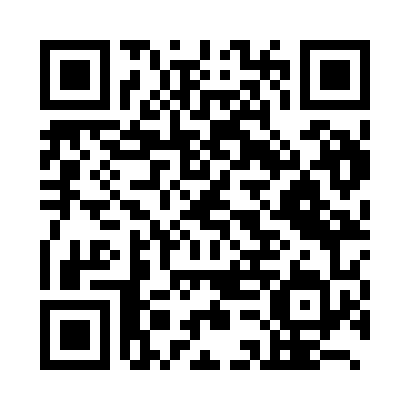 Prayer times for Wadomari, JapanWed 1 May 2024 - Fri 31 May 2024High Latitude Method: NonePrayer Calculation Method: Muslim World LeagueAsar Calculation Method: ShafiPrayer times provided by https://www.salahtimes.comDateDayFajrSunriseDhuhrAsrMaghribIsha1Wed4:225:4612:233:556:598:182Thu4:215:4612:223:557:008:193Fri4:205:4512:223:557:008:204Sat4:195:4412:223:547:018:205Sun4:185:4312:223:547:018:216Mon4:175:4312:223:547:028:227Tue4:175:4212:223:547:028:238Wed4:165:4112:223:547:038:249Thu4:155:4112:223:547:048:2410Fri4:145:4012:223:547:048:2511Sat4:135:3912:223:547:058:2612Sun4:125:3912:223:537:058:2713Mon4:115:3812:223:537:068:2714Tue4:105:3712:223:537:068:2815Wed4:105:3712:223:537:078:2916Thu4:095:3612:223:537:088:3017Fri4:085:3612:223:537:088:3118Sat4:075:3512:223:537:098:3119Sun4:075:3512:223:537:098:3220Mon4:065:3412:223:537:108:3321Tue4:055:3412:223:537:108:3422Wed4:055:3412:223:537:118:3423Thu4:045:3312:223:537:128:3524Fri4:045:3312:223:537:128:3625Sat4:035:3212:223:537:138:3726Sun4:025:3212:233:537:138:3727Mon4:025:3212:233:537:148:3828Tue4:025:3212:233:537:148:3929Wed4:015:3112:233:537:158:3930Thu4:015:3112:233:537:158:4031Fri4:005:3112:233:537:168:41